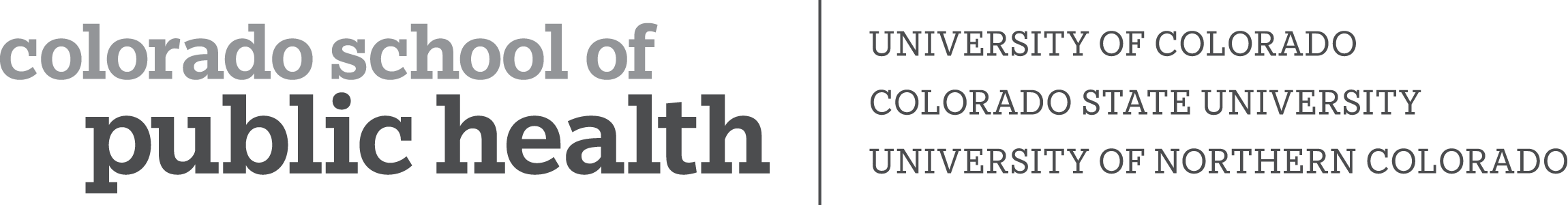 DrPH Practicum ProposalColorado School of Public Health – CU Anschutz CampusDrPH Practicum Proposal ChecklistDrPH Practicum Learning PlanPracticum RequirementsAll DrPH students are required to complete a four-credit hour DrPH Practicum course (≥ 240 contact hours). The course is designed to be completed over two semesters (2 credits/semester).Students must complete at least one project during the practicum. Students will create at least one deliverable from the project that demonstrates the competencies selected.The practicum must be mutually beneficial to both the student and the host site.The DrPH practicum must incorporate higher-level skills (strategic planning, policy development, epidemiologic analyses, etc.) compared to the MPH practicum experience, although the settings may be similar.Students must have completed at least one year of course work (preferably two years) prior to registering for the DrPH practicum. Students are encouraged to complete the leadership and management courses before undertaking practicum. The student, faculty advisor and community preceptor will develop project goals and objectives that are appropriate for each individual DrPH student’s academic and career goals. The practicum should focus on the practice of advanced skills and knowledge.Host sites, and the proposed practicum, should meet the school’s requirements for an appropriate public health practice experience. Examples of appropriate practicum sites include, but are not limited to, federal public health agencies, (i.e., the CDC, HRSA, and NIH), state and local health departments, community-based organizations, non-profit organizations, private industry, community hospitals, and other organizations involved in public health work.The community preceptor should have completed advanced-level academic training and have a degree beyond the master’s level, and/or should be someone with demonstrated leadership and management experience in public health practice.Each student should discuss the proposed practicum project, in detail, with his/her advisor and submit an application to COMIRB, if needed. All practicum projects must be compliant with IRB requirements. Please note the IRB approval process may significantly extend the time needed to prepare for a practicum. The DrPH Practicum must allow the student to demonstrate the five selected competencies. CEPH DrPH Core competency #5 must be selected as one of the five competencies. Furthermore, one additional competency from the CEPH DrPH Core Leadership, Management and Governance competencies must be selected. The remaining three competencies addressed can be foundational or focus area specific. Students will select their practicum competencies in consultation with their academic advisor. Here is a link to the updated competencies: CoSPH Competencies.Students must complete the entire learning plan, including required signatures on the last page. Section I: Student Information Section II: Description of the DrPH Practicum Section III: Selected CompetenciesSection IV: Practicum Activities, Competencies Demonstrated & Related ProductsDrPH Practicum Placement Agreement(Completed by the Student)DrPH Practicum Additional RequirementsOnline CertificationsAs a requirement of the DrPH Practicum course and completion of this packet, you must complete the following (if you have not already):Online HIPAA and Human Subjects Research Course (see instructions below)REGISTRATION for CITI Health Information Privacy and Security (HIPS) for Students and InstructorsGroup 2 Social and Behavioral Research*Keep in mind, this online training could take over an hour to complete. Please plan accordingly.**When asked for a POI or Employer ID – you may use your student ID number; you do NOT need to apply for a POI.Visit  www.citiprogram.orgOn home page, click under Create an account  "Register”Under “Select your Organization Affiliation” type University of Colorado DenverFill in the rest under step 2 (Personal Info) as it applies to youUnder “Create your Username and Password,” register with a new username and new password. Create your own: do not use the same ones you used for the CITI Basic Course (if you took it)Country of ResidenceInformation regarding Continuing Education CreditsProceed to fill out the personal information neededHuman Subjects - Choose Group 2: Social and Behavioral ResearchHIPS – CITI Health Information Privacy and Security for Students and InstructorsIRB Chair course – Not requiredResponsible Conduct of Research – Not requiredConflict of Interest – Not requiredResearch with Animals? - complete the questionsUS Export Controls – complete the questionsBiosafety/Biosecurity – Not requiredRegistration Complete  Take the courses and take a screen shot of your completed certificate*Complete CITI Health Information Privacy and Security (HIPS) for Students and Instructors or Group 2 Social and Behavioral Research in any order you choose For both trainings, you should save a pdf of the certificate of completion. If you are not able to save the certificate of completion, please copy and paste a screen shot showing successful completion of the trainings. Know that we do not expect you to pay for a certificate. DrPH Practicum ProposalColorado School of Public Health – CU Anschutz CampusAPPROVAL SIGNATURES (Multiple signature pages may be submitted)STUDENT NAMEFOCUS AREA/ADVISORHOST SITEPRECEPTOR NAMESEMESTER/YEAR/PLACEMENT PERIODStudent Name and EmailStudent Name and EmailDateIMPORTANT: Packet must be completed and submitted PRIOR to 1) registration for the course and 2) accumulating any practicum hours at the host site.*All documents must be typed. When complete, the document may be scanned and sent to ColoradoSPH.Practicum@cuanschutz.eduIMPORTANT: Packet must be completed and submitted PRIOR to 1) registration for the course and 2) accumulating any practicum hours at the host site.*All documents must be typed. When complete, the document may be scanned and sent to ColoradoSPH.Practicum@cuanschutz.eduIMPORTANT: Packet must be completed and submitted PRIOR to 1) registration for the course and 2) accumulating any practicum hours at the host site.*All documents must be typed. When complete, the document may be scanned and sent to ColoradoSPH.Practicum@cuanschutz.eduIMPORTANT: Packet must be completed and submitted PRIOR to 1) registration for the course and 2) accumulating any practicum hours at the host site.*All documents must be typed. When complete, the document may be scanned and sent to ColoradoSPH.Practicum@cuanschutz.eduIMPORTANT: Packet must be completed and submitted PRIOR to 1) registration for the course and 2) accumulating any practicum hours at the host site.*All documents must be typed. When complete, the document may be scanned and sent to ColoradoSPH.Practicum@cuanschutz.eduIMPORTANT: Packet must be completed and submitted PRIOR to 1) registration for the course and 2) accumulating any practicum hours at the host site.*All documents must be typed. When complete, the document may be scanned and sent to ColoradoSPH.Practicum@cuanschutz.eduTO BE ELIGIBLE FOR THE PRACTICUM COURSE YOU MUST:TO BE ELIGIBLE FOR THE PRACTICUM COURSE YOU MUST:TO BE ELIGIBLE FOR THE PRACTICUM COURSE YOU MUST:TO BE ELIGIBLE FOR THE PRACTICUM COURSE YOU MUST:TO BE ELIGIBLE FOR THE PRACTICUM COURSE YOU MUST:TO BE ELIGIBLE FOR THE PRACTICUM COURSE YOU MUST:Meet with Practicum Director to discuss the practicum experience and requirements Meet with Practicum Director to discuss the practicum experience and requirements Meet with Practicum Director to discuss the practicum experience and requirements Meet with Practicum Director to discuss the practicum experience and requirements Meet with Practicum Director to discuss the practicum experience and requirements Meet with Advisor and Preceptor to determine and define practicum experience Meet with Advisor and Preceptor to determine and define practicum experience Meet with Advisor and Preceptor to determine and define practicum experience Meet with Advisor and Preceptor to determine and define practicum experience Meet with Advisor and Preceptor to determine and define practicum experience Complete Learning Plan (Sections 1-4)Complete Learning Plan (Sections 1-4)Complete Learning Plan (Sections 1-4)Complete Learning Plan (Sections 1-4)Complete Learning Plan (Sections 1-4)Complete Placement Agreement with your Preceptor (pages 10-12 of this document)Complete Placement Agreement with your Preceptor (pages 10-12 of this document)Complete Placement Agreement with your Preceptor (pages 10-12 of this document)Complete Placement Agreement with your Preceptor (pages 10-12 of this document)Complete Placement Agreement with your Preceptor (pages 10-12 of this document)Obtain required signatures on last page of this documentObtain required signatures on last page of this documentObtain required signatures on last page of this documentObtain required signatures on last page of this documentObtain required signatures on last page of this documentProvide Preceptor and Faculty Advisor a final copy of this packet including signaturesProvide Preceptor and Faculty Advisor a final copy of this packet including signaturesProvide Preceptor and Faculty Advisor a final copy of this packet including signaturesProvide Preceptor and Faculty Advisor a final copy of this packet including signaturesProvide Preceptor and Faculty Advisor a final copy of this packet including signaturesKeep a copy of the signed packet. You will need to refer to your Learning Plan throughout your practicum. Keep a copy of the signed packet. You will need to refer to your Learning Plan throughout your practicum. Keep a copy of the signed packet. You will need to refer to your Learning Plan throughout your practicum. Keep a copy of the signed packet. You will need to refer to your Learning Plan throughout your practicum. Keep a copy of the signed packet. You will need to refer to your Learning Plan throughout your practicum. Complete online HIPAA and Human Subjects Research courses, save a copy of your certificate (or a screen shot of completion page) Detailed information about this process can be found on page 13 of this document.Complete online HIPAA and Human Subjects Research courses, save a copy of your certificate (or a screen shot of completion page) Detailed information about this process can be found on page 13 of this document.Complete online HIPAA and Human Subjects Research courses, save a copy of your certificate (or a screen shot of completion page) Detailed information about this process can be found on page 13 of this document.Complete online HIPAA and Human Subjects Research courses, save a copy of your certificate (or a screen shot of completion page) Detailed information about this process can be found on page 13 of this document.Complete online HIPAA and Human Subjects Research courses, save a copy of your certificate (or a screen shot of completion page) Detailed information about this process can be found on page 13 of this document.Include an updated copy of your resume/CV with your final proposalInclude an updated copy of your resume/CV with your final proposalInclude an updated copy of your resume/CV with your final proposalInclude an updated copy of your resume/CV with your final proposalInclude an updated copy of your resume/CV with your final proposalSubmit completed Practicum Proposal packet to: ColoradoSPH.Practicum@cuanschutz.edu Submit completed Practicum Proposal packet to: ColoradoSPH.Practicum@cuanschutz.edu Submit completed Practicum Proposal packet to: ColoradoSPH.Practicum@cuanschutz.edu Submit completed Practicum Proposal packet to: ColoradoSPH.Practicum@cuanschutz.edu Submit completed Practicum Proposal packet to: ColoradoSPH.Practicum@cuanschutz.edu Receive registration code from the Practicum Director and register online for PUBH 6850 DrPH Practicum Course. Be sure to register for the correct number of credit hours (2 credit hours/semester is typical).Receive registration code from the Practicum Director and register online for PUBH 6850 DrPH Practicum Course. Be sure to register for the correct number of credit hours (2 credit hours/semester is typical).Receive registration code from the Practicum Director and register online for PUBH 6850 DrPH Practicum Course. Be sure to register for the correct number of credit hours (2 credit hours/semester is typical).Receive registration code from the Practicum Director and register online for PUBH 6850 DrPH Practicum Course. Be sure to register for the correct number of credit hours (2 credit hours/semester is typical).Receive registration code from the Practicum Director and register online for PUBH 6850 DrPH Practicum Course. Be sure to register for the correct number of credit hours (2 credit hours/semester is typical).INTERNATIONAL STUDENTS: Work with International Student and Scholar Services (isss@ucdenver.edu) for the necessary CPT approvals and revision to your I-20INTERNATIONAL STUDENTS: Work with International Student and Scholar Services (isss@ucdenver.edu) for the necessary CPT approvals and revision to your I-20INTERNATIONAL STUDENTS: Work with International Student and Scholar Services (isss@ucdenver.edu) for the necessary CPT approvals and revision to your I-20INTERNATIONAL STUDENTS: Work with International Student and Scholar Services (isss@ucdenver.edu) for the necessary CPT approvals and revision to your I-20INTERNATIONAL STUDENTS: Work with International Student and Scholar Services (isss@ucdenver.edu) for the necessary CPT approvals and revision to your I-20INTERNATIONAL PRACTICUM: If the practicum experience will be completed internationally, the student must gain approval from the UCD Global Education Office and provide documentation of approval. There are additional requirements for completing a practicum abroad. Students should contact ColoradoSPH.Practicum@cuanschutz.edu for more information.INTERNATIONAL PRACTICUM: If the practicum experience will be completed internationally, the student must gain approval from the UCD Global Education Office and provide documentation of approval. There are additional requirements for completing a practicum abroad. Students should contact ColoradoSPH.Practicum@cuanschutz.edu for more information.INTERNATIONAL PRACTICUM: If the practicum experience will be completed internationally, the student must gain approval from the UCD Global Education Office and provide documentation of approval. There are additional requirements for completing a practicum abroad. Students should contact ColoradoSPH.Practicum@cuanschutz.edu for more information.INTERNATIONAL PRACTICUM: If the practicum experience will be completed internationally, the student must gain approval from the UCD Global Education Office and provide documentation of approval. There are additional requirements for completing a practicum abroad. Students should contact ColoradoSPH.Practicum@cuanschutz.edu for more information.INTERNATIONAL PRACTICUM: If the practicum experience will be completed internationally, the student must gain approval from the UCD Global Education Office and provide documentation of approval. There are additional requirements for completing a practicum abroad. Students should contact ColoradoSPH.Practicum@cuanschutz.edu for more information.OTHER REQUIREMENTS: Some host sites may require students to complete a background check, additional immunizations, drug testing, training, etc. Students are responsible for fulfilling the additional host site requirements and paying the associated costs. OTHER REQUIREMENTS: Some host sites may require students to complete a background check, additional immunizations, drug testing, training, etc. Students are responsible for fulfilling the additional host site requirements and paying the associated costs. OTHER REQUIREMENTS: Some host sites may require students to complete a background check, additional immunizations, drug testing, training, etc. Students are responsible for fulfilling the additional host site requirements and paying the associated costs. OTHER REQUIREMENTS: Some host sites may require students to complete a background check, additional immunizations, drug testing, training, etc. Students are responsible for fulfilling the additional host site requirements and paying the associated costs. OTHER REQUIREMENTS: Some host sites may require students to complete a background check, additional immunizations, drug testing, training, etc. Students are responsible for fulfilling the additional host site requirements and paying the associated costs. OTHER REQUIREMENTS: Some host sites may require students to complete a background check, additional immunizations, drug testing, training, etc. Students are responsible for fulfilling the additional host site requirements and paying the associated costs. Section I: Student InformationSection I: Student InformationSection I: Student InformationSection I: Student Information[Last Name][First Name][Middle Name][Date][Local Address][Phone][Email][Email][ColoradoSPH/UCDenver ID][Degree/Focus Area][Faculty Advisor][Faculty Advisor]Section II: Description of the DrPH PracticumSection II: Description of the DrPH PracticumSection II: Description of the DrPH PracticumSection II: Description of the DrPH Practicum[Site name][Preceptor name and title][Dates][Estimated number of hours][Describe your practicum experience] [Describe your practicum experience] [Describe your practicum experience] [Describe your practicum experience] Section III: Selected CompetenciesSection III: Selected CompetenciesSelect the five competencies you will demonstrate at the end of your practicum. All of the selected competencies must be demonstrated by the final deliverable(s) you will submit at the end of the practicum course. CEPH DrPH Core competency #5 must be selected as one of the five competencies. Furthermore, one additional competency from the CEPH DrPH Core Leadership, Management and Governance competencies must be selected. The remaining three competencies addressed can be foundational or focus area specific. Students will select their practicum competencies in consultation with their academic advisor.  Here is a link to the updated competencies: CoSPH Competencies.Select the five competencies you will demonstrate at the end of your practicum. All of the selected competencies must be demonstrated by the final deliverable(s) you will submit at the end of the practicum course. CEPH DrPH Core competency #5 must be selected as one of the five competencies. Furthermore, one additional competency from the CEPH DrPH Core Leadership, Management and Governance competencies must be selected. The remaining three competencies addressed can be foundational or focus area specific. Students will select their practicum competencies in consultation with their academic advisor.  Here is a link to the updated competencies: CoSPH Competencies.Foundational Competencies (Leadership, Management and Governance Domain)15.  Communicate public health science to diverse stakeholders, including individuals at all levels of health literacy, for purposes of influencing behavior and policies2Additional Competencies (Foundational or Focus Area)345Section IV: Practicum Activities, Competencies Demonstrated & Related ProductsStudents must complete the following five tables.Section IV: Practicum Activities, Competencies Demonstrated & Related ProductsStudents must complete the following five tables.Competency 1 - CEPH DrPH Core Competency #5: Communicate public health science to diverse stakeholders, including individuals at all levels of health literacy, for purposes of influencing behavior and policiesCompetency 1 - CEPH DrPH Core Competency #5: Communicate public health science to diverse stakeholders, including individuals at all levels of health literacy, for purposes of influencing behavior and policiesCompetency 1 - CEPH DrPH Core Competency #5: Communicate public health science to diverse stakeholders, including individuals at all levels of health literacy, for purposes of influencing behavior and policiesActivity(ies)Activity(ies)Product(s)/Deliverable(s)How will this competency be demonstrated?Competency 2 - CEPH DRPH Core Competency from Leadership, Management and Governance domain: Competency 2 - CEPH DRPH Core Competency from Leadership, Management and Governance domain: Activity(ies)Product(s)/Deliverable(s)How will this competency be demonstrated?Competency 3: Competency 3: Activity(ies)Product(s)/Deliverable(s)How will this competency be demonstrated?Competency 4: Competency 4: Activity(ies)Product(s)/Deliverable(s)How will this competency be demonstrated?Competency 5: Competency 5: Activity(ies)Product(s)/Deliverable(s)How will this competency be demonstrated?Student Information Student NameStudent AddressStudent TelephoneStudent EmailDrPH Focus AreaFaculty AdvisorEmergency ContactPreceptor InformationPreceptor SitePreceptor Name & TitlePreceptor Site AddressPreceptor TelephonePreceptor EmailPracticum Description (Provide a brief summary to match the learning plan).Describe your leadership role in the project.What knowledge, skills and experiences do you expect to gain from participation in the project?How will the student be oriented to the organization and the project?What is the plan for regular meetings between the student and preceptor, and student and advisor to review progress on projects and provide feedback on the student’s performance?What is the dress code for the student?Period of Practicum experience:Period of Practicum experience:Period of Practicum experience:Period of Practicum experience:Period of Practicum experience:Period of Practicum experience:Period of Practicum experience:Period of Practicum experience:Beginning dateCompletion dateSchedule of work:Schedule of work:Schedule of work:Schedule of work:Schedule of work:Schedule of work:Schedule of work:Schedule of work:Number of hours per weekNumber of hours per weekNumber of hours per weekDays per weekNumber of total hours anticipated (240 hours minimum)Number of total hours anticipated (240 hours minimum)Number of total hours anticipated (240 hours minimum)Number of total hours anticipated (240 hours minimum)Number of total hours anticipated (240 hours minimum)Number of total hours anticipated (240 hours minimum)Number of total hours anticipated (240 hours minimum)Describe resources to be made available to the student to support work on projectDescribe resources to be made available to the student to support work on projectDescribe resources to be made available to the student to support work on projectDescribe resources to be made available to the student to support work on projectDescribe resources to be made available to the student to support work on projectDescribe resources to be made available to the student to support work on projectDescribe resources to be made available to the student to support work on projectDescribe resources to be made available to the student to support work on projectWorkspace Access to equipment Administrative support Workspace Access to equipment Administrative support Workspace Access to equipment Administrative support Workspace Access to equipment Administrative support Workspace Access to equipment Administrative support Access to data, if appropriateOther (ID Badge, Orientation, Special Training)Access to data, if appropriateOther (ID Badge, Orientation, Special Training)Access to data, if appropriateOther (ID Badge, Orientation, Special Training)Compensation (if any)Compensation (if any)Paid EmployeePaid EmployeePaid EmployeePaid EmployeeExperience only, no payExperience only, no payExperience only, no payExperience only, no payOther (please describe)Other (please describe)Other (please describe)Other (please describe)PRINT STUDENT NAMESTUDENT SIGNATUREFACULTY ADVISOR SIGNATUREPRECEPTOR SIGNATURE